Publicado en CDMX el 04/06/2020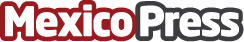 Novena celebración anual del Global Wellness Day sábado 13 de junio de 2020El Global Wellness Day es un día sin fines de lucro, un proyecto social dedicado a vivir bien y en plenitud. Este 2020 el Día Internacional del Bienestar se llevará a cabo el próximo sábado 13 de junioDatos de contacto:Alejandra Armenta Becerril5575765180Nota de prensa publicada en: https://www.mexicopress.com.mx/novena-celebracion-anual-del-global-wellness Categorías: Sociedad Eventos Jalisco Nuevo León Ciudad de México http://www.mexicopress.com.mx